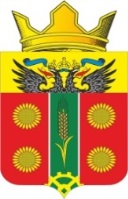 О внесении изменений в план реализации муниципальной программы  «Обеспечение общественного порядка и противодействие преступности» на 2022 год    В соответствии с постановлением Администрации Истоминского сельского поселения от 09.06.2022 № 135 «Об утверждении Порядка разработки, реализации и оценки эффективности муниципальных программ Истоминского сельского поселения», постановлением Администрации Истоминского сельского поселения от 22.10.2018 № 233 «Об утверждении Перечня муниципальных программ Истоминского сельского поселения», -Внести изменения в план реализации муниципальной программы Истоминского сельского поселения «Обеспечение общественного порядка и противодействие преступности» на 2022 год (далее – план реализации) согласно приложению к настоящему распоряжению.Действие настоящего распоряжения распространяется на правоотношения, возникшие с 01.09.02022 года.             3. Настоящее распоряжение подлежит размещению на официальном сайте Администрации Истоминского сельского поселения и опубликованию в периодическом печатном издании Истоминского сельского поселения «Вестник».   4.Контроль за исполнением распоряжения возложить на заместителя главы Администрации Истоминского сельского поселения Аракелян И.С.Глава Администрации                                       Истоминского сельского поселения                                                    Д.А. КудовбаПостановление вносит   главный специалист 	АдминистрацииПриложение № 1к распоряжениюАдминистрации Истоминскогосельского поселенияот07.10.2022 №183        План реализациимуниципальной программы Истоминского сельского поселения «Обеспечение общественного порядка и противодействие преступности» на 2022 годГлава Администрации Истоминского сельского поселения                                                                                                              Д. А. КудовбаАДМИНИСТРАЦИЯ ИСТОМИНСКОГО СЕЛЬСКОГО ПОСЕЛЕНИЯАКСАЙСКОГО РАЙОНА РОСТОВСКОЙ ОБЛАСТИ               РАСПОРЯЖЕНИЕ07.10.2022.                                        х. Островского                                            № 183№ п\пНаименование подпрограммы, основного мероприятия ведомственной целевой программы, контрольного события программыОтветственный исполнитель (заместитель руководителя ОИВ /ФИО)Ожидаемый результат (краткое описание)Плановый срок реализацииОбъем ресурсного обеспечения ( тыс. руб.)Объем ресурсного обеспечения ( тыс. руб.)Объем ресурсного обеспечения ( тыс. руб.)Объем ресурсного обеспечения ( тыс. руб.)№ п\пНаименование подпрограммы, основного мероприятия ведомственной целевой программы, контрольного события программыОтветственный исполнитель (заместитель руководителя ОИВ /ФИО)Ожидаемый результат (краткое описание)ВсегоОбластной
бюджет и безвозмездные поступления в областной бюджетБюджет сельского поселенияВнебюджетные источники1.Подпрограмма 1. «Противодействие коррупции»Заместитель главы Администрации Истоминского сельского поселенияГлавный специалист АдминистрацииX0,00,00,00,01.1.Основное мероприятие 1.1.Совершенствование правового и организационного обеспечения реализации антикоррупционных мерЗаместитель главы Администрации Истоминского сельского поселенияГлавный специалист Администрацииприведение нормативных правовых актов Администрации Истоминского сельского поселения в соответствие с федеральным законодательством, устранение имеющихся в них пробелов и противоречий, в том числе по вопросам деятельности комиссии.30.12.2022  0,00,00,00,01.2.Основное мероприятие 1.2.Обеспечение соблюдения лицами, замещающими отдельные муниципальные должности Администрации Истоминского сельского поселения (далее – должностные лица) антикоррупционных норм, в том числе организация профессионального развития муниципальных служащих Администрации Истоминского сельского поселения (далее – гражданские служащие) в области противодействия коррупции, в том числе их обучение по дополнительным профессиональным программам в области противодействия коррупцииЗаместитель главы Администрации Истоминского сельского поселения, директор МБУК ИСП «Дорожный СДК»выявление случаев несоблюдения должностными лицами антикоррупционных норм, принятие своевременных и действенных мер юридической ответственности, обеспечение соблюдения должностными лицами антикоррупционных требований, обязанностей, ограничений, запретов;проведение мероприятий по профессиональному развитию в области противодействия коррупции (в том числе обучение по дополнительным профессиональным программам в области противодействия коррупции) гражданских служащих:в должностные обязанности которых входит участие в противодействии коррупции;впервые поступивших на службу и замещающих должности, связанные с соблюдением антикоррупционных стандартов;0,00,00,00,01.3Контрольные события подпрограммы опубликование материалов в печатном издании «Вестник» и на официальном сайте Администрации Истоминского сельского поселения в сфере противодействия коррупцииГлавный специалист Администрации Истоминского сельского поселенияПовышение уровня информированности населения о деятельности Администрации Истоминского сельского поселения; обеспечение открытости при обсуждении принимаемых мер по вопросам противодействия коррупции.30.12.20220,00,00,00,01.4Контрольные события подпрограммы обеспечение прозрачности деятельности органов местного самоуправления Истоминского сельского поселенияЗаместитель главы Администрации Истоминского сельского поселенияГлавный специалистФормирование эффективной муниципальной политики на территории Истоминского сельского поселения по противодействию коррупции 30.12.2022  0,00,00,00,02.Подпрограмма 2. «Профилактика правонарушений, экстремизма и терроризма» Заместитель главы Администрациидиректор МБУК ИСП «Дорожный СДК»Главный специалистОбеспечение стабильности в межнациональных отношениях в обществе,- снижение риска совершения террористических актов   30.12.2022  379,10,0379,10,02.1Основное мероприятие 2.1. информационно-пропагандистское противодействие экстремизму и терроризмуЗаместитель главы Администрации Истоминского сельского поселения, директор МБУК ИСП «Дорожный СДК»Главный специалистГармонизация межэтнических и межкультурных отношений, формирование толерантного сознания и поведения молодёжи, гармонизация межэтнических и межкультурных отношений среди населения30.12.2022  0,00,00,00,02.2.Основное мероприятие 2.2 Основное мероприятие антитеррористическая защищенность объектовЗаместитель главы Администрации Истоминского сельского поселения, директор МБУК ИСП «Дорожный СДК»Главный специалистПовышение антитеррористической защищенности объектов30.12.2022  379,10,0379,10,02.3.Контрольные событие проведение профилактических и обучающих мероприятий, связанных с противодействием терроризму, Заместитель главы Администрации Истоминского сельского поселения, директор МБУК ИСП «Дорожный СДК» Главный специалистСнижение масштабов негативности последствий террористических актов30.12.20220,00,00,00,02.4.Контрольные событие заключение договора для охраны объектаЗаместитель главы Администрации Истоминского сельского поселения, директор МБУК ИСП «Дорожный СДК» Главный специалистСнижение риска совершения террористических актов30.12.20220,00,00,00,03.Подпрограмма 3Комплексные меры противодействия злоупотреблению и их незаконному обороту.Заместитель главы Администрации Истоминского сельского поселения, директор МБУК ИСП «Дорожный СДК» Главный специалистрасширение использования механизмов профилактики асоциальных явлений30.12.20220,00,00,00,03.1.Основное мероприятие 3.1. Организация и проведение информационно-пропагандистских, спортивных и культурно-массовых мероприятий, направленных на профилактику наркомании, алкоголизма и табакокурения;Заместитель главы Администрации Истоминского сельского поселения, директор МБУК ИСП «Дорожный СДК» Главный специалистсокращение спроса на наркотики путем распространения духовно-нравственных ценностей, укрепления института семьи, восстановления и сохранения традиций семейных отношений, формирования здорового образа жизни30.12.20220,00,00,00,03.2.Контрольные событие проведение профилактических и обучающих мероприятий, связанных с профилактикой наркоманииЗаместитель главы Администрации Истоминского сельского поселения, директор МБУК ИСП «Дорожный СДК» Главный специалистснижение масштабов негативных последствий из-за употребления наркотиков и алкоголя30.12.20220,00,00,00,04.Итого по муниципальной программе Истоминского сельского поселения «Обеспечение общественного порядка и противодействие преступности»Заместитель главы Администрации Истоминского сельского поселения, директор МБУК ИСП «Дорожный СДК» Главный специалистХХ379,10,0379,10,